附件2、三創競賽簡介與參賽隊伍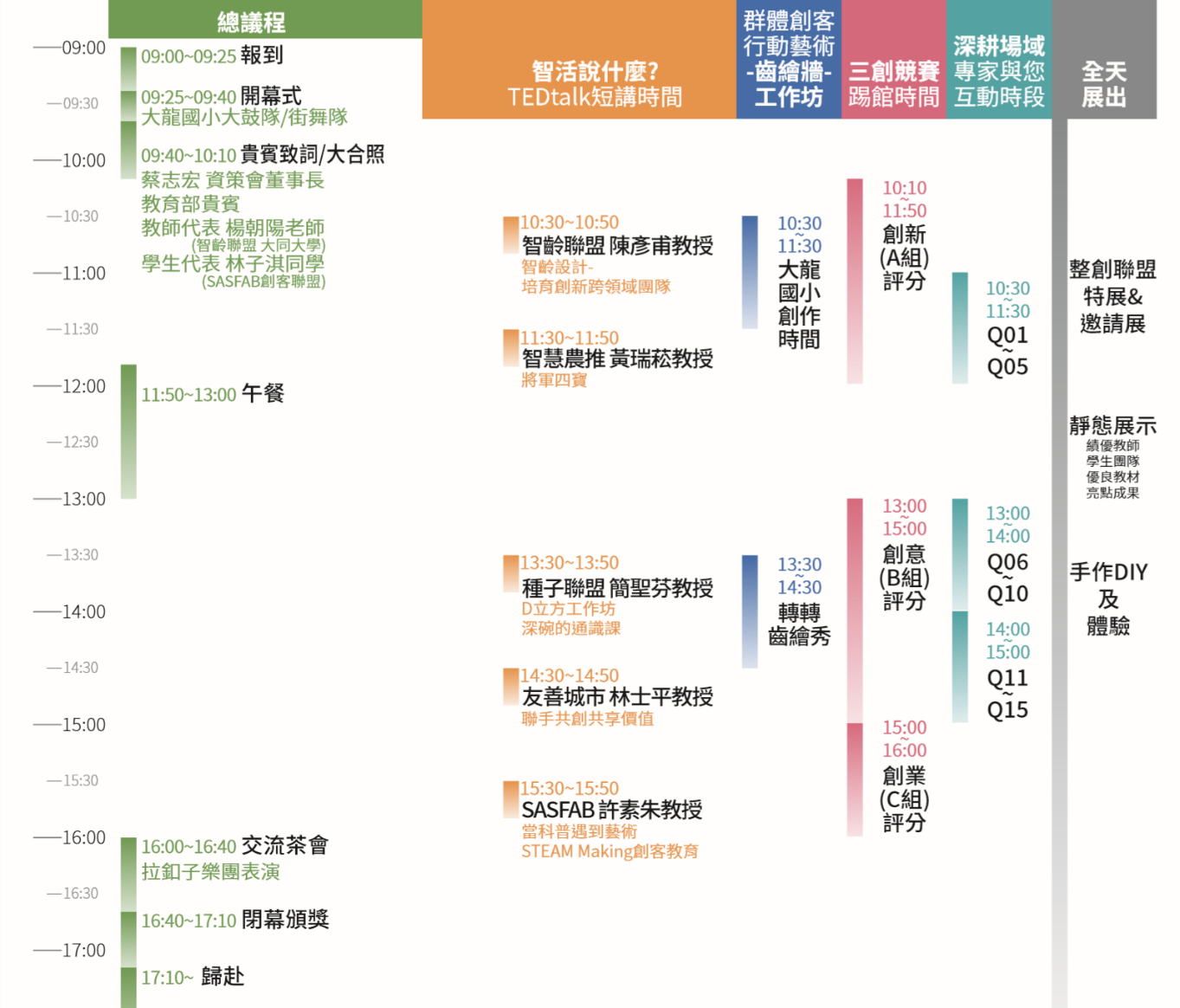 智慧生活「創意x創新x創業」三創專題競賽簡介活動宗旨鼓勵師生發揮創意與想像，將參與或修習智活計畫期間各相關課程所學知能轉化為創新的應用與想法、新型態的經營合作模式或創業構想，期望藉由本競賽讓師生重新檢視原有創作的可行性與完整性，達到提高跨領域整合與創作之目的，同時也提供師生展現成果及觀摩他人的學習機會。參與對象智慧生活整合性人才部培育計畫中各單位、聯盟中心/夥伴學校及合作機構所組成之師生團隊，每隊以全職/全時間在學學生(含研究所)為主，指導教師/業師為輔，每隊參與學生人數至多八名，指導教師/業師至多二名。鼓勵跨校、科系組隊師生組隊參加，相同組員不限報名參加一隊伍。特色大學團隊報名參與本競賽至多以10個隊伍為限，如有超出之情形，敬請先行篩選。競賽組別本競賽分為「創意」、「創新」、「創業」三類組，競賽主軸以學生在校修習智慧生活相關課程、實作或相關活動後產出之專題成果展現，依作品屬性分別報名，其組別說明如下：「創意組」：將原有科技或設計應用加入智慧生活元素後，產生的創新應用或發明，尚未有實體作品僅以海報方式呈現並說明創意的想法。「創新組」：將原有科技或設計應用加入智慧生活元素後，產生的創新應用或發明，創意的想法已轉化為實體作品並可於競賽中展現。「創業組」：應用科技元素發展與智慧生活相關之創業構想，可為新型態的經營與合作模式，或是創新的服務型態。報名方式1. 參賽隊伍依作品屬性報名適當組別，參加隊伍應於 請於107年1月４日前填妥作品摘要寄至指定收件人信箱始完成報名，主辦單位接獲報名後將於5個工作日內回函通知。2. 報名收件人: andmountain@nctu.edu.tw 謝佳珊小姐，主旨請訂為「三創專題競賽_學校/主要連絡人姓名」評審方式1.各隊伍應自行準備直式85*95cm海報1張及3分鐘口頭作品介紹，「創新組」應同時展示實體作品，「創意組」、「創業組」視需要提供實體作品展示。評審委員將於競賽期間內至各隊參觀，並依各隊伍之海報、實體展示與口頭報告等進行評分。2.競賽期間各隊伍應全體或派員在展示攤位上介紹作品予評審委員及參觀來賓，各參賽隊伍亦得自行參觀其他隊伍作品但應輪流前往。3.每隊伍展示空間包含海報架一個及展示桌(100cm*50cm)一張，如有放映投影片、影片、影音或相關電子檔之需要，請自備撥放設備，會場無提供網路。計分方式評選委員依序至攤位聆聽隊伍報告並提問，針對各隊作品於「場域實施之可能」、「科技導入之程度」、「功能外型之設計」、「創業成功之機會」進行評筆，並提出綜合性評語作為各隊伍於競賽後參考與精進之方向。成績計算方式為加總平均所有委員給分。獎勵方式各組別分別依得分排序，各選出一組特優、二組優勝及三組佳作頒發獎狀一紙予獲獎之學生與指導老師。競賽頒獎將於成果發表會當天舉行，詳細時間以議程編排為準。參賽隊伍表列參賽隊伍表列參賽隊伍表列編號所屬聯盟/計畫作品名稱創新組  (第一階段)
解說時段:10:10~11:50創新組  (第一階段)
解說時段:10:10~11:50創新組  (第一階段)
解說時段:10:10~11:50A01智慧農推聯盟iCultural小安琦的記憶地圖A02SASFAB創客聯盟屋托幫A03智慧種子聯盟戶外教學APPA04智慧友善城市聯盟新竹十八尖山石觀音 新零售設計A05智齡聯盟seeker運用慣性感測之室內定位系統A06智慧農推聯盟林好！點亮大林的美好A07智慧種子聯盟當科技遇見文化A08特色大學計畫《畢業筆記》心理學桌上遊戲A09智慧友善城市聯盟3d列印客製化輔具A10智慧種子聯盟智慧美體矯正衣A11智齡聯盟Morning GoA12SASFAB創客聯盟點亮城市生命之樞A13智慧農推聯盟數位牛樂園A14智齡聯盟Taipei Post Card編號所屬聯盟/計畫作品名稱創意組 
解說時段:13:00~15:00創意組 
解說時段:13:00~15:00創意組 
解說時段:13:00~15:00B01智齡聯盟Tar Bar虛擬互動投影遊戲機B02智慧種子聯盟one more minute再給我一分鐘B03SASFAB創客聯盟形形色色B04智齡聯盟UU-SOFTB05智慧友善城市聯盟icloset 愛衣櫥B06智慧農推聯盟湖本影像詩/知性與感性體驗之旅B07智創聯盟(AR)Augmented Reality T-ShirtsB08智齡聯盟Dongdong BankB09智慧種子聯盟微觀天下B10特色大學計畫食在贏養B11智創聯盟百工薪傳．傳藝巡禮B12SASFAB創客聯盟交通事故處裡機制－Fieye服務系統B13智齡聯盟動動B14特色大學計畫智慧工業廠區防盜系統B15智慧種子聯盟風生水起B16智齡聯盟健康光球B17智齡聯盟LUXGOB18SASFAB創客聯盟動物大集合B19智慧農推聯盟彩虹蔬食B20智齡聯盟推推工程車編號所屬聯盟/計畫作品名稱創業組
解說時段: 15:00~16:00創業組
解說時段: 15:00~16:00創業組
解說時段: 15:00~16:00C01特色大學計畫基於智慧科技和大數據分析的居家防走失系統C02智慧農推聯盟藍芽連動手機溫度感測器C03智創聯盟一起購-電子商城C04特色大學計畫智慧聯網共享平台C05SASFAB創客聯盟光效錯視 x 新增圖層C06智慧種子聯盟飛行農夫精準農業代噴業務C07智慧友善城市聯盟Visual audioC08智創聯盟華麗轉身C09特色大學計畫亞希安繪本C10SASFAB創客聯盟智能選鞋系統